	Spinner Templates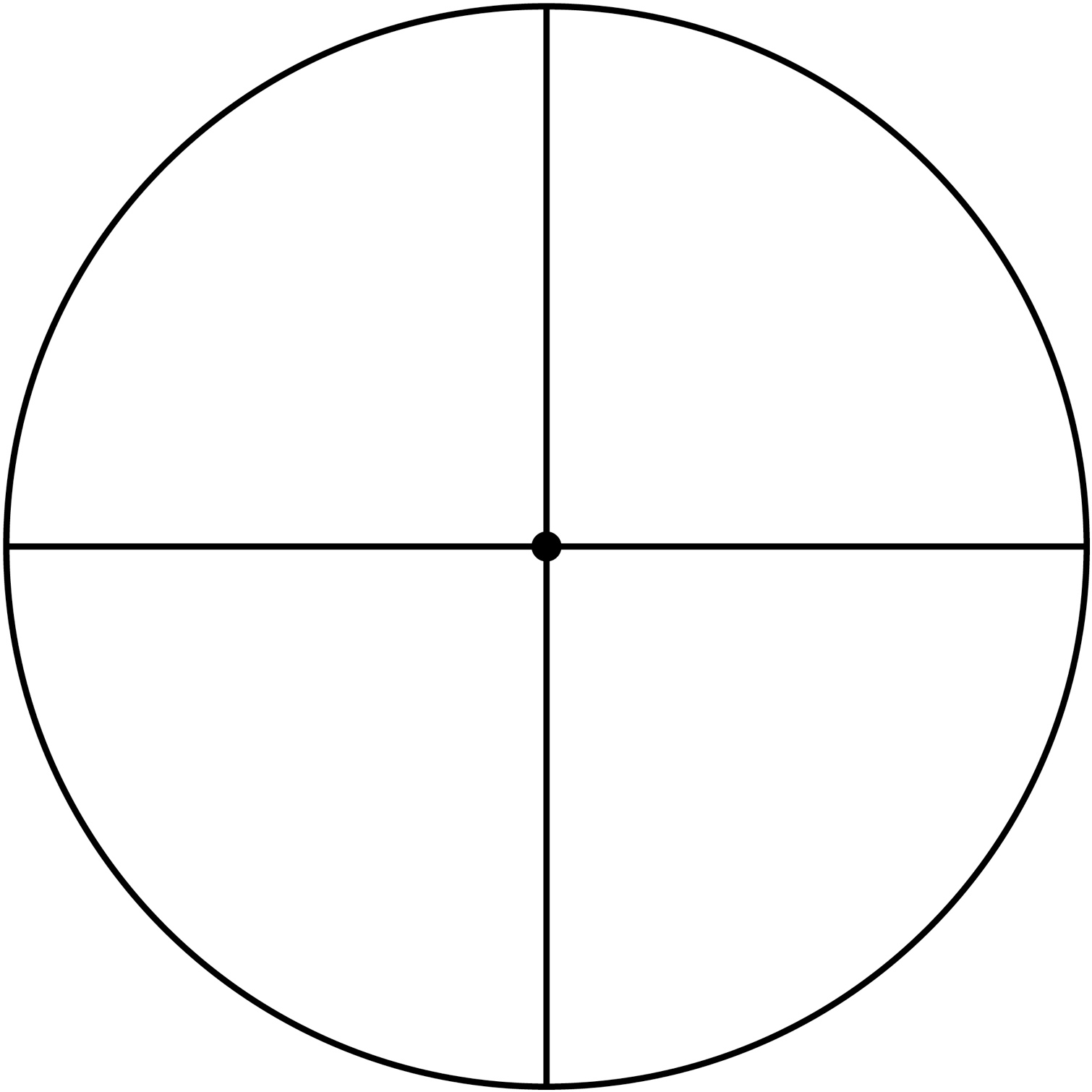 	Spinner Templates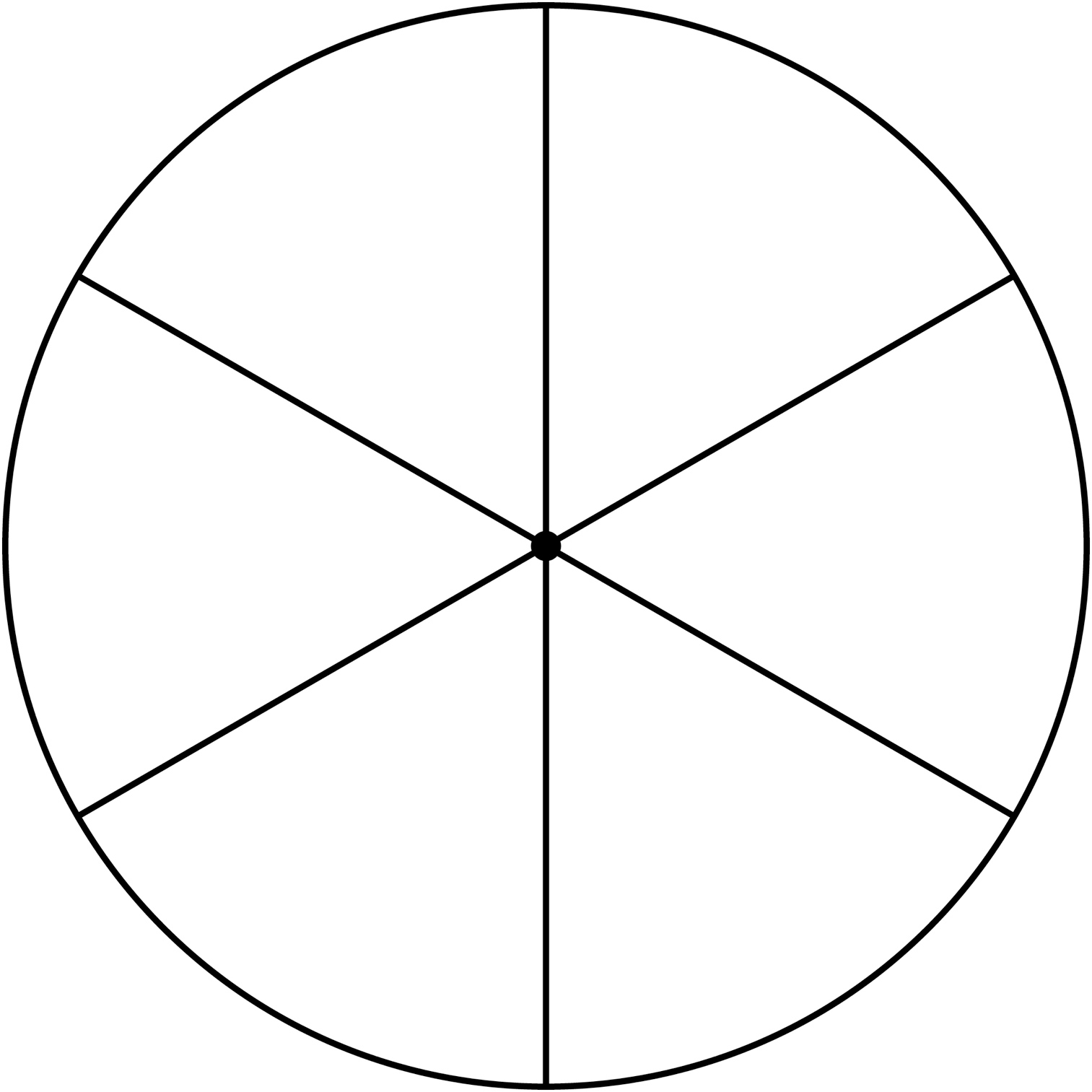 	Spinner Templates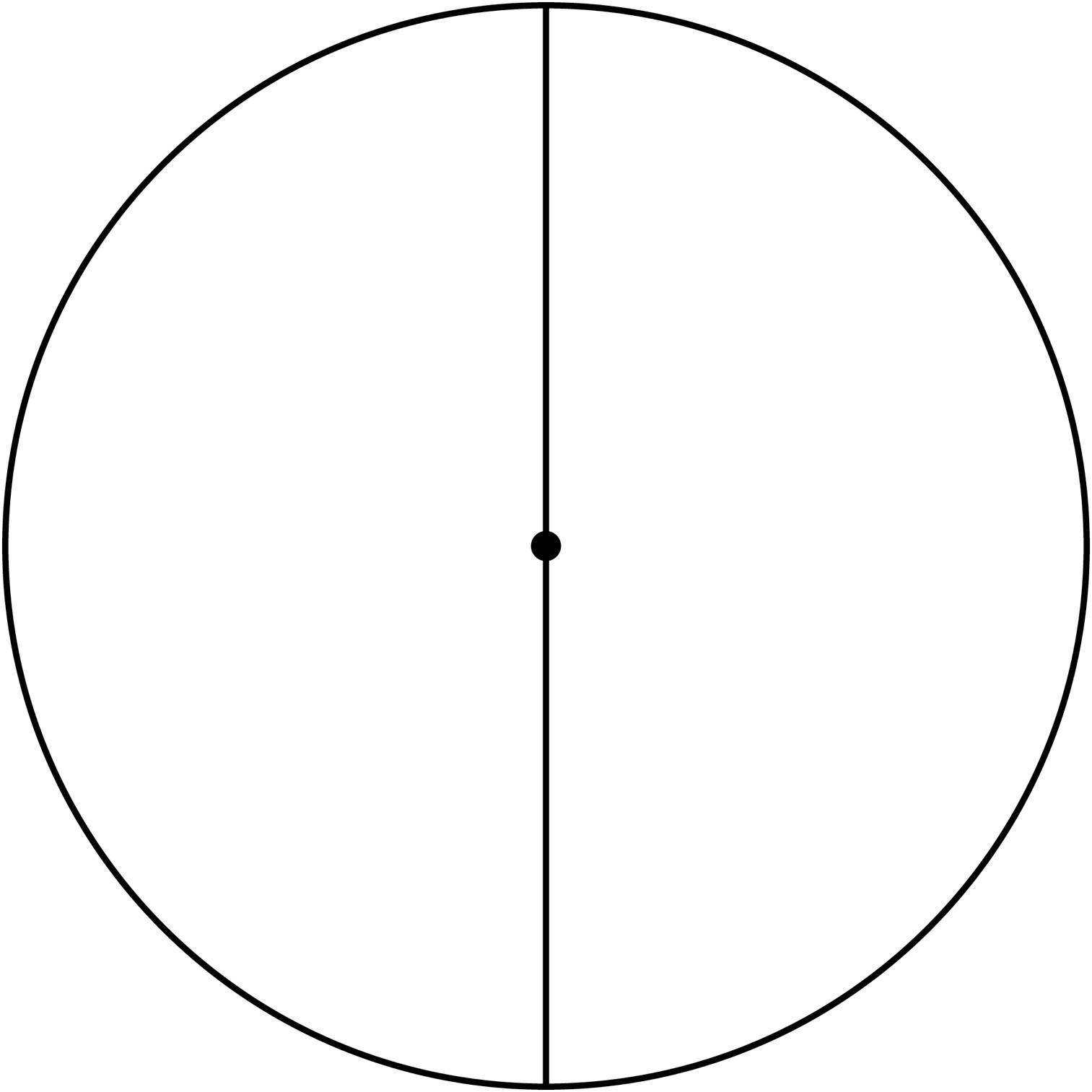 